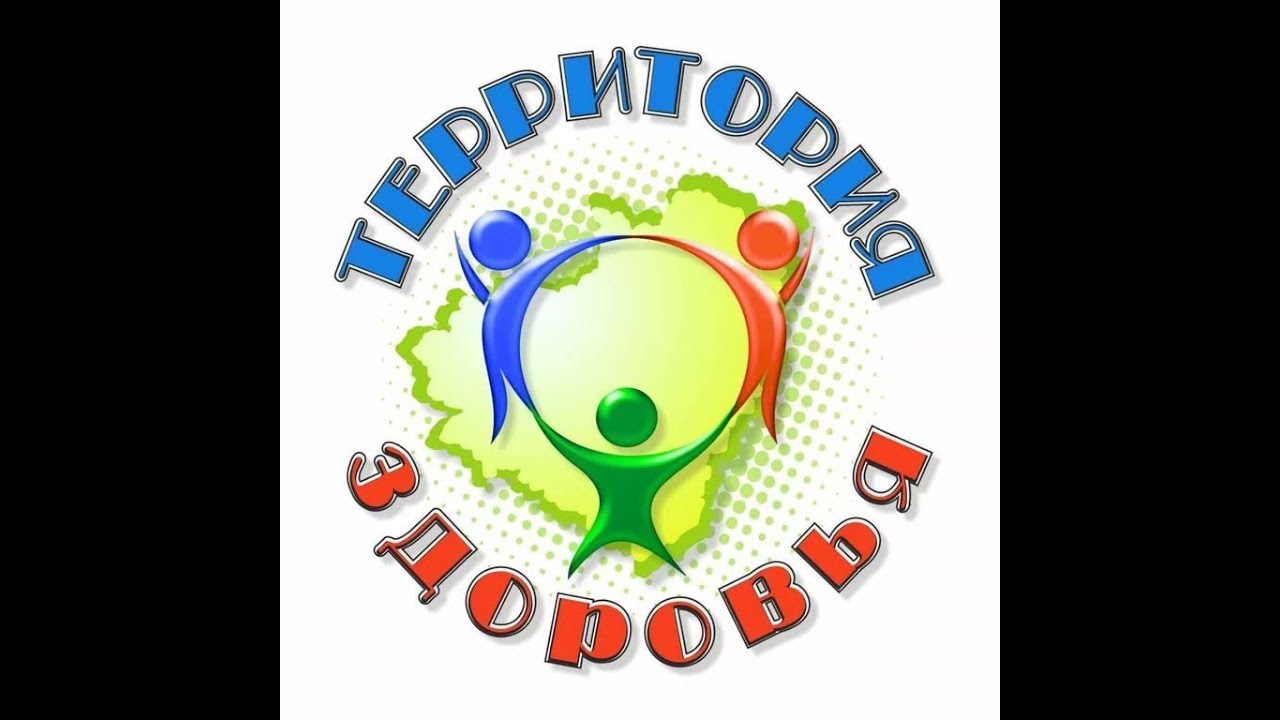 Каждую потешку сопровождаем определённым движением в соответствии с текстом.Катя, Катя маленька,                                                             Катенька удаленька,Пройди по дороженьке,Топни, Катя, ноженькой!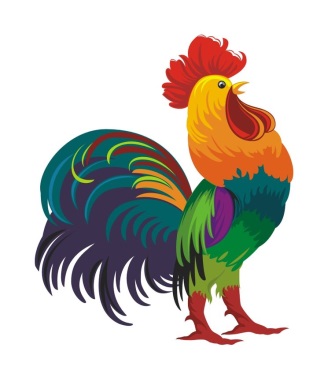                                           Обычная ходьба с притопомПетушок, петушок,                              Золотой гребешок, Маслена головушка,Шёлкова бородушка!                                    Ходьба с высоким подниманием колен                                  Тили-тили-тили-бом!                                                            Загорелся Кошкин дом.Кошка выскочила,Глаза выпучила.Бежит курица с ведром,Заливает Кошкин дом.                                       Лёгкий бег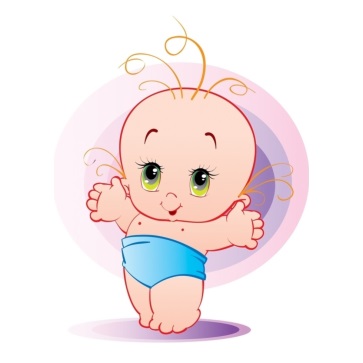 Потягунушки, потягунушки,                                        Поперёк толстунушки,А в ножки ходунушки, А в ручки хватунушки,А в роток говорок,А в головку разумок!                                      Встать на носочки, потянуться, руки вверхБаю-баю, баиньки,                                  Купим сыну валенки,Наденем на ноженьки,Пустим по дороженьке.                   Наклоны поочерёдно к каждой ноге, как будто надеваем сапожки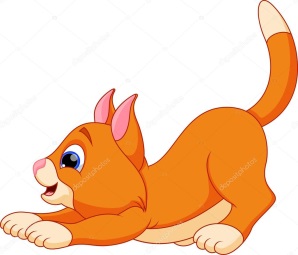 Киска, киска, киска, брысь,           На дорожку не садись.                                                    Наша деточка пойдёт,Через киску упадёт.Стоя на четвереньках. Потянуть спинку и сесть на пятки. Затем вернуться в и.п.Солнышко – вёдрышко,                                                  Выгляни в окошечко!Солнышко, нарядись,Красное, покажись!                                    Весело попрыгать вокруг себя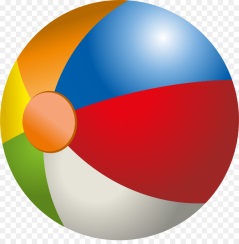 Мой весёлый звонкий мяч,            Ты куда помчался вскачь.                                                    Красный, жёлтый, голубой,Не угнаться за тобой!                             Играем с мячом с мамой (папой), перебрсывая его друг другу А сейчас мы поиграем в игру «Лошадки». Чики-чики-чикалочки,                      Едет Ваня на палочке,                                                         А Дуня в тележкеЩёлкает орешки. 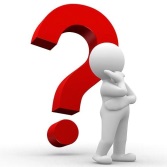 Придумайте свою игру на основе этой потешки. МОЛОДЦЫ!До новых встреч!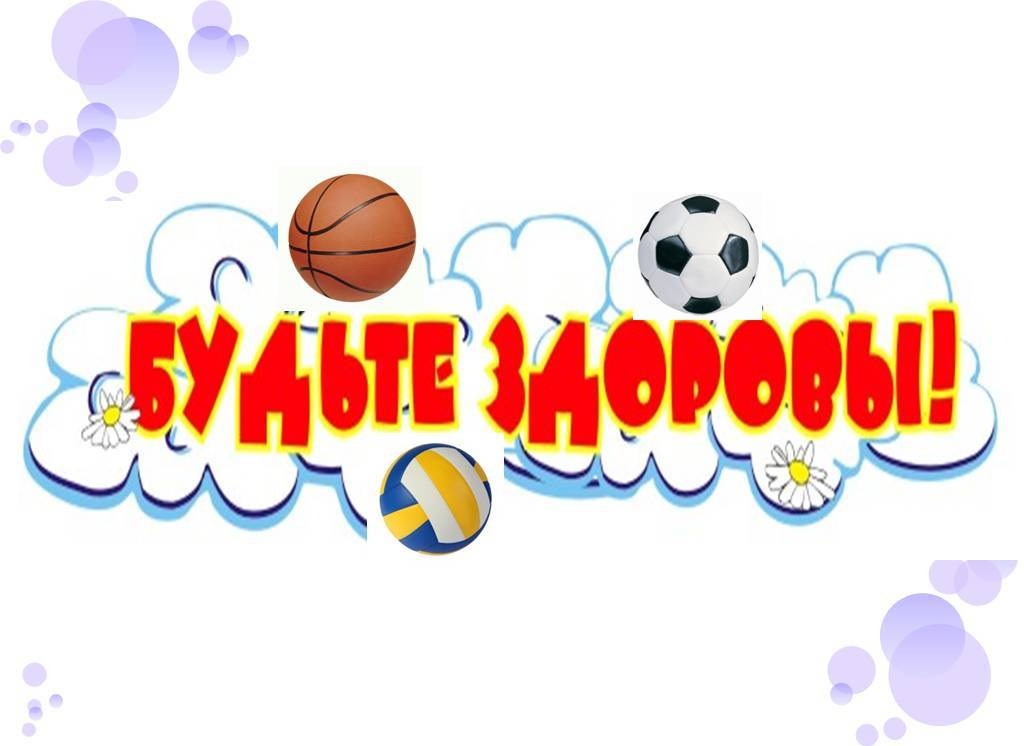 